Познавательная игра для 7 класса«Исторический марафон»Цель Обобщить и систематизировать материал древнейшего периода нашей страны.ЗадачиОбразовательные: выяснить знания основного фактического материала данного периода.Коррекционно-развивающие: способствовать развитию памяти, внимания, мышления; закрепить навыки работы с заданиями с исторической картой, продолжать развивать умения учащихся давать полные ответы на поставленные вопросы.Воспитательные:Способствовать формированию у учащихся чувства патриотизма, интереса к истории своей страны. Формировать активность и самостоятельность, умение работать в группе.Исторический марафон – внеклассное мероприятие для учащихся 7 класса коррекционной школы в рамках недели гуманитарных наук.Оформление зала. На стенах и сцене развешаны карта, репродукции, изображения и т.п. исторических событий Древней Руси, которые можно менять при необходимости.Используется мультимедийный проектор с в\ф на историческую тематику.В зале расчерчены беговые дорожки, на которых определены флажками линии СТАРТ и ФИНИШ, этапы «забегов».  ХОД ИГРЫКласс делится на 3 команды по 5 человек (проследить, чтобы команды были равны по силам). Команды выстраиваются на линии Старта.Ведущий объявляет ПРАВИЛА ИГРЫ:Команды во время Исторического марафона должны преодолеть 7 этапов:- Славянский поселок- Логическая цепочка- Вооружение древнерусского воина- Славянские праздники- В Древней Руси- Историческая карта- Бег с препятствиямиНа всех этапах, кроме Бега с препятствиями команда движется вместе и отвечает на вопросы сообща.Финальную эстафету преодолевает один участник, отвечая на вопросы ведущего. Если участник бега не может ответить на вопрос, капитан производит  замену «бегуна» и команда продолжает двигаться к финишу.Побеждает команда,  наиболее полно выполнившая задания на 6 этапах и быстрее всех добравшаяся до финиша.1 ЭТАП «Славянский поселок»Задание: отбери из всех слов и словосочетаний только нужные к описанию славянского поселка, подчеркни их и объясни свой выбор (дети отбирают нужные слова и словосочетания, отвечают, их ответ сопровождается изображениями на мультимедийном экране. С помощью педагога «строится » славянский поселок). Словосочетания: многоэтажные дома, проспект, изба, землянка, густой лес, парк, частокол, землянка,  высокий берег, амбар, дворцы, река, осел, собака, овцы, коровы, козы, лошадь, ров, овраг.2 ЭТАП «Логическая цепочка»Необходимо удалить лишнее слова из логического рядаКонстантин – Владимир – ОльгаКартофель – каша – квасКирилл – Владимир – МефодийДреговичи – вятичи – венгрыВасилек – ромашка – березаПлемя – князь - старейшинаБереза – сосна – пальмаЗодчество – бортничество -  собирательствоКиев – Новгород – Итат3 ЭТАП «Вооружение древнерусского воина»Команды получают по 2 картинки-раскраски с изображением русских богатырей. Они должны раскрасить воина и подписать его вооружение. (картинки можно взять в интернете или детской книжке).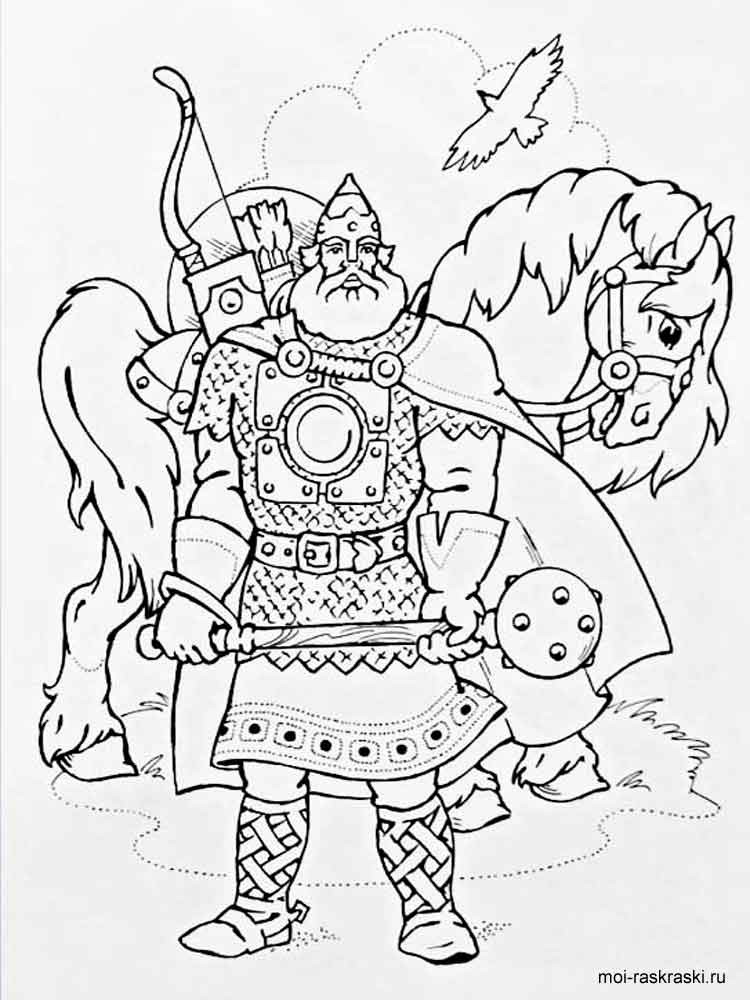 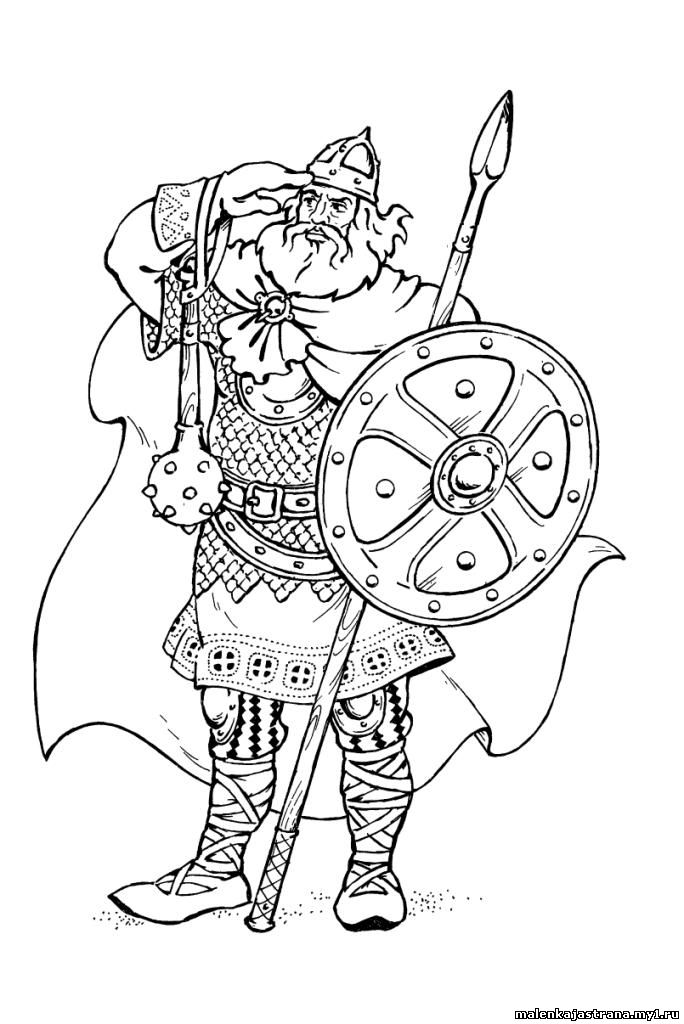 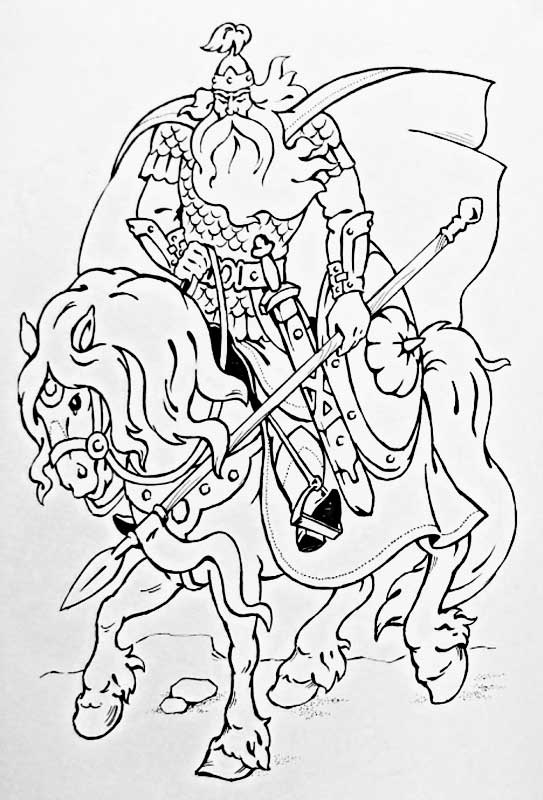 4 ЭТАП «Славянские праздники»Команды должны разгадать кроссворд.«Славянские праздники»По вертикали:2. к этому празднику готовят куличи и крашеные яйца. (пасха)6.дерево, ветками которого украшали избу в один из летних славянских  праздников. (береза)7.зимняя праздничная неделя в честь рождения Иисуса Христа. (святки)8.старинный христианский праздник, который справляют в начале лета. (Троица)По горизонтали:1.древний славянский праздник –Проводы зимы. (Масленица)3.то, что сжигают на празднике Проводы зимы. (чучело)4.песни-пожелания добра, изобилия, благополучия. (колядки)5.через него прыгали люди на празднике Ивана Купала. (костер)5 ЭТАП «В Древней Руси»Команда составляет рассказ о Древней Руси, используя опорные слова и словосочетания.Опорные слова: места расселения, племена, занятия, соседи, язычество, Рюрик, государство,  Ольга, Владимир, христианство, Новгород, Киев, торговля, ремесло, Нестор.6 ЭТАП «Историческая карта»Показать на карте «Древняя Русь в начале XII века»:- места расселения племен восточных славян;- основные княжества Древней Руси и их главные города;- основные торговые пути;- соседей восточных славян.7 ЭТАП «Бег с препятствиями»На беговую дорожку выходят по одному участнику от каждой команды и продвигаются по дистанции от препятствию к препятствию, отвечая на вопросы. В случае, если у «бегуна» нет ответа капитан может произвести замену.Вопросы участникам забега:      1.Что означает слово история?Это наука о природе Земли.Это наука о прошлом человечества.Это наука о животных.2. Кто такие предки?Это животные, от которых произошли люди.Это люди с разным цветом кожи.Это люди, от которых мы произошли.3. Кто такие историки?Это люди, которые изучают прошлое человечества и нашей страны.Это люди, которые строят дома.Это члены вашей семьи.4. Что такое Родина, Отечество?Это дом, в котором ты живёшь.Это твои друзья.Это страна, где ты родился.5. Кто такие археологи?Это учёные, которые изучают подводный мир.Это учёные, изучающие историю по предметам, найденным в земле во времяраскопок.Это рабочие, которые строят метро.6. Что такое былины?Это песни – сказания о подвигах богатырей.Это учёные – историки.Это пословицы и поговорки.7. Что такое берестяные грамоты?Это изделия из берёсты.Это письма, документы, указы, написанные на коре берёзы.Это книги, написанные на коре берёзы.8. Кто такие россияне?Это жители Франции.Это жители России.Это жители Белоруссии.9. Что такое флаг, герб и гимн?Это государственные символы России.Это названия городов.Это реки и озёра России.10. Как называется столица России?Санкт – Петербург.Москва.Великий Новгород     11. Кто является главой нашего государства?Президент.Генерал.Губернатор.12. Что такое родословная?Это списки класса.Это списки родственников и предков.Это списки однофамильцев.Сколько лет в одном веке?100 лет120 лет1000 летЧто такое тысячелетие?Это отрезок времени в 10 вековЭто отрезок времени в 5 вековЭто отрезок времени в 100 вековОпределите век следующих дат:921г. –          ;1015 г. –         ;1700 г. –         ;Назовите любой год данного века:IV век –                            IX век –                  XV век –                    Кто такие восточные славяне?Это предки англичан.Это предки русских, украинцев и белорусов.Это предки татар.Кто стоял во главе славянской общины?Аксакал.Старейшина.Главарь..Что такое славянское поселение?Это дом, в котором жили славяне.Это место, где селились славяне.Это славянская изба.Что такое язычество?Это вера во многих природных богов.Это люди, у которых длинный язык.Это вера в одного бога.Кого славяне называли богатырями?Это худенький, слабенький воин.Это сильный и смелый воин.Это богатый дружинник.Какое основное занятие было у дружинников?Пахать землю.Охотиться на диких зверей.Защищать славянскую землю от нападения врагов.Кого из своих соседей славяне называли варягами?Финские племена.Скандинавские племена.Племена южных славян.Кого из варягов старейшины славянских племён решили выбрать    самым главным князем в IX веке?Рюрика.Синеуса.Трувора.Основатель МосквыЮрий ДолгорукийАндрей БоголюбскийВладимир МономахДата основания Москвы1147 год1100 год1150 годТоржок – этоХозяйственная сумкаТорговый посёлокЦерковная площадьНовгородское вече – этоНародное собрание НовгородаВечернее время в НовгородеЖители НовгородаПобеждает команда, первой пришедшая к финишу.Итог игры: награждение команд и самых успешных участников «забега».12345678